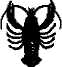       СОБРАНИЕ ДЕПУТАТОВ ВЕСЬЕГОНСКОГО РАЙОНА                                                       ТВЕРСКОЙ ОБЛАСТИ     РЕШЕНИЕ     г. Весьегонск  01.03.2013	          №  409В целях приведения Положения о муниципальной службе в муниципальном образовании Тверской области «Весьегонский район» в соответствие с действующим законодательством Собрание депутатов Весьегонского района решило:Внести в Положение о муниципальной службе в муниципальном образовании
Тверской области «Весьегонский район», утвержденное решением Собрания депутатов Весьегонского района Тверской области от 29.04.2008 № 353, изменения согласно приложению к настоящему решению.2.	Настоящее решение вступает в силу со дня его принятия, и распространяются на правоотношения, возникшие с 01.01.2013.                           Глава района                                                          А.В. ПашуковО внесении изменений в решение Собрания депутатов Весьегонского района от 29.04.2008 №353